Муниципальное бюджетное общеобразовательное  учреждение«Средняя общеобразовательная школа №2»Проектная работа по технологии«Домик для кота своими руками»                                                                        Автор работы:                                                                            ученик 3 В класса                                                                               МБОУ «СОШ № 2»                                                                              Возмищев Ярослав                                                                     Руководитель:Иванова Наталия БорисовнаГлазов 2024г.Оглавление 2.5.Финансовый расчёт работы………………………………..93. Заключение ………………………………………………………104. Литература ………………………………………………………115. Приложение……………………………………………………….12-14ВведениеКаждой домашней кошке нужен свой домик. Это индивидуальное место для отдыха. А домашняя когтеточка для кошки должна удовлетворять её естественные запросы. Поэтому я подумал, что можно сделать домик и когтеточку своими руками. Так возникла идея сделать настоящий «Кошачий дом» из простых и доступных материаловЦель: сделать домик и когтеточку для кошки своими руками без лишних финансовых затрат.Задачи:изучить необходимость домика и когтеточки для моего домашнего питомца;подготовить материалы для работы;выполнить работу качественно и эстетично;сравнить стоимость покупного изделия и изготовленного своими руками.Практическая значимость:Использование домика и когтеточки в домашних условиях для нашего питомца. Сохранение целостности полового покрытия, обоев, обивки мебели.Основная часть2.1 Необходимость домика и когтеточки для кошкиНаши любимые питомцы нуждаются не только в заботе, ласке и хорошем уходе, но и в собственном небольшом домике. Домик для кошки - это особое место, в котором она чувствует себя комфортно и в безопасности.Необходимость когтеточки связана с физиологическими особенностями кошек. Кошки нуждаются в когтеточивании растущих когтей, и также когтеточки для кошек служат меткой для обозначения своей территории. Сегодня многочисленные производители продукции для животных предлагают широкий ассортимент домиков для котов. Это могут быть уютные корзины, лежанки, домики в виде будки, гамаки и даже целые кошачьи «жилые» комплексы, которые включают в себя не только место для сна, а когтеточку, гамак, игровую зону. Изготавливают кошачьи домики из различных материалов: плюш, деревянные прутья, хлопковая ткань, нейлон, искусственный мех, поролон. Когтеточку можно приобрести во многих зоомагазинах - это могут быть столбики, дощечки или коврики, оббитые прочной тканью.2.2. Выбор материалаКоты очень любят играть с бумагой. К тому же природные запахи их привлекают, а, как известно, картон пахнет деревом, а значит природой. Такой материал отлично сохраняет тепло, что немало значит для комфортного отдыха. Домик я решил сделать трехэтажный в виде замка. Он состоит из домика с двумя отверстиями и наблюдательной вышки.Оптимальной формой когтеточки считается столбик. Для изготовления когтеточки мне понадобился кусок плотного картона, из которого я изготовил трубу и обмотал её джутовой веревкой.Для создания домика мне понадобились Ножницы Картонные коробки.Джутовый шнурПростой карандашКанцелярский ножТермопистолетСамоклеющаяся бумага2.3 Организация рабочего местаЯ старался работать в дневное время суток, чтобы сохранить остроту зрения. Рабочее место устроил так, чтобы свет падал из окна с левой стороны. На моем столе во время работы не было лишних предметов. Я соблюдала правила по технике безопасности при обращении с колющими и режущими предметами.Техника безопасности при работе канцелярским ножомВыдвигать небольшую часть лезвияРаботать канцелярским ножом на рабочей доскеВыполняя надрезы, крепко держать нож одной рукой, а второй – материал с которыми работаешь.В случае, когда нож находиться в рабочем состоянии, лезвие должно быть спрятанным внутрь.Техника безопасности при работе с термопистолетомНе оставлять без присмотраПри работе термопистолет ставить на подставку, а не класть на бок.Работать только исправным инструментомНе прикасаться к кончику пистолета и трогать горячий клей.По окончанию работы выключить.Техника безопасности при работе с ножницамиХраните ножницы в указанном месте в определённом положении.При работе внимательно следите за направлением резания.Не работайте с тупыми ножницами и с ослабленным шарнирным креплением.Не держите ножницы лезвием вверх.Не оставляйте ножницы с открытыми лезвиями.Не режьте ножницами на ходу.Не подходите к товарищу во время работы.Передавайте закрытые ножницы кольцами вперёд.Во время работы удерживайте материал левой рукой так, чтобы пальцы были в стороне от лезвия.Техника безопасности при работе с клеемС клеем обращайтесь осторожно. Клей ядовит!Наноси клей на поверхность изделия.Нельзя, чтобы клей попадал на пальцы рук, лицо, особенно глаза.При попадании клея в глаза надо немедленно промыть их в большом количестве воды.По окончании работы обязательно вымыть руки.При работе с клеем пользуйтесь салфеткой.2.4 Технологическая карта изготовления домика и когтеточки для кошки2.5 Финансовый расчёт работы1.Коробка-3 штуки взял в магазине бесплатно2.Самоклеящаюся бумага – 200 рублей.3.Джутовая верёвка-100 рублей.4.Стержни для Клей-пистолета-110руб.Итого, мы затратили на изготовление домика и когтеточки 410 рублей, получилось гораздо дешевле готового изделия.ЗаключениеВ ходе творческой работы я достиг цели проекта, решил все поставленные задачи,. Изучил необходимость домика и когтеточки для кошки, подготовил необходимый материал, выполнил работу качественно и аккуратно, соблюдая технику безопасности. Научился использовать бросовый материал. Наш кот  Силя по достоинству оценил подарок.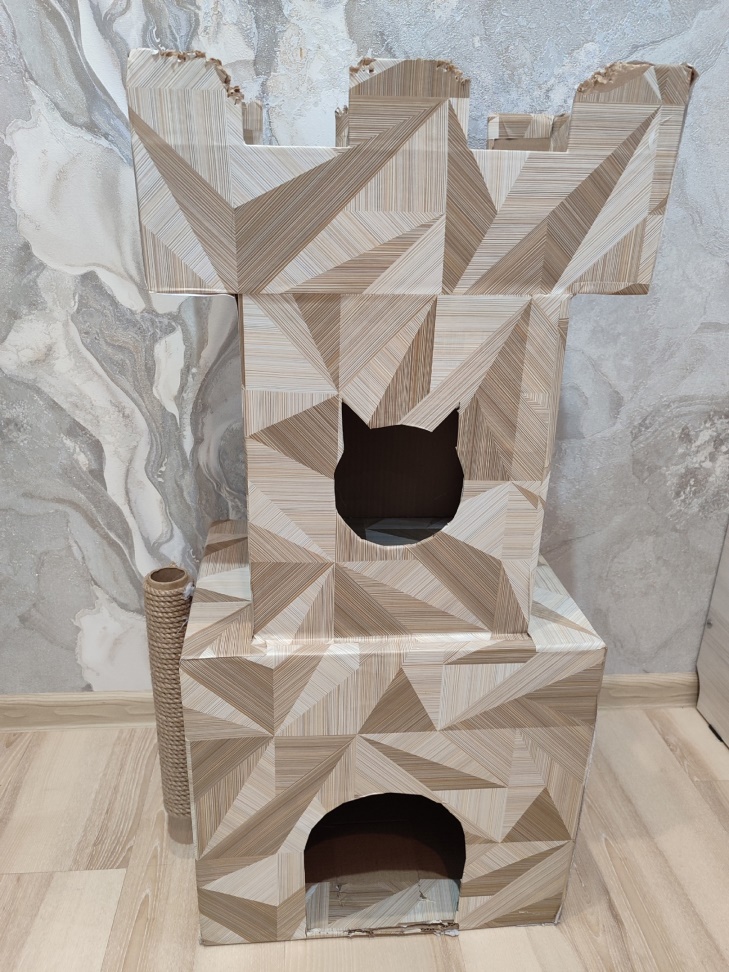 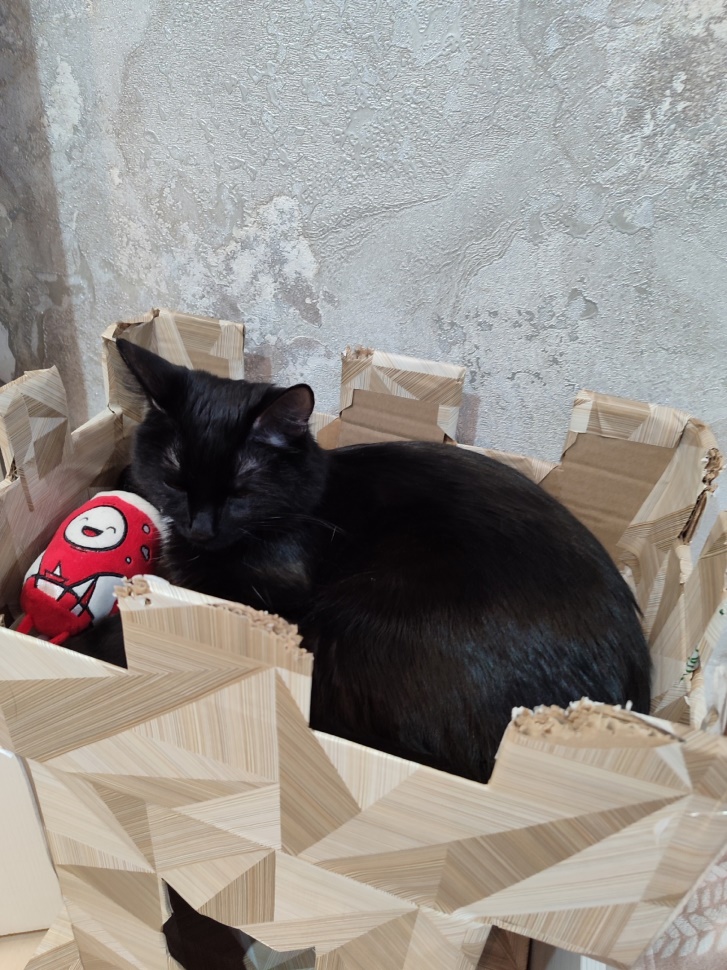 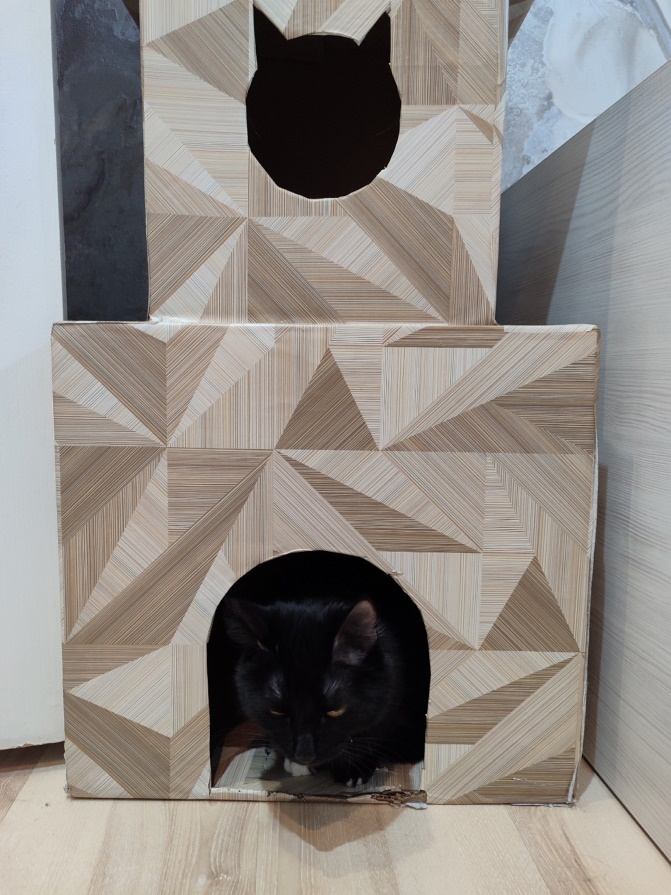 Список литературыhttp://roomplan.ru/http://www.inmyroom.ru/http://murkote.com/kogtetochka-svoimi-rukami/http://creahands.ru/kogtetochka-dlya-koshek/Введение…………………………………………………………2Основная часть2.1 Необходимость домика и когтеточки для кошки……………….32.2. Выбор материала…………………………………………….42.3. Организация рабочего места…………………………………5-62.4 Технологическая карта изготовления домика икогтеточки для кошки……………………………………………...7-8Последовательность выполнения работыТехнологические условияПодготовка необходимых материалов и инструментов для изготовления домикаОтмечаем и прорезаем место для входа и окошкоРабота с помощью карандаша, линейки и канцелярского ножаОтмечаем размеры коробки на самоклеющейся бумаге и обклеиваем коробку бумагой.Работа с ножницами и бумагой.Из коробки мастерим наблюдательную вышкуРабота с помощью карандаша, линейки и канцелярского ножаОбклеиваем наблюдательную вышку самоклеющейся бумагойРабота с ножницами, бумагой.Соединяем все три коробки между собойРабота с термопистолетом.Подготовка необходимых материалов и инструментов для изготовления когтеточкиВырезаем и склеиваем круги из картона, которые послужат основанием кгтеточкиРабота с помощью карандаша, клея и канцелярского ножа.Обматываем трубу джутовой верёвкойРабота с джутовой верёвкой.Устанавливаем трубу рядом коробкой и приклеиваемРабота с термопистолетом.